.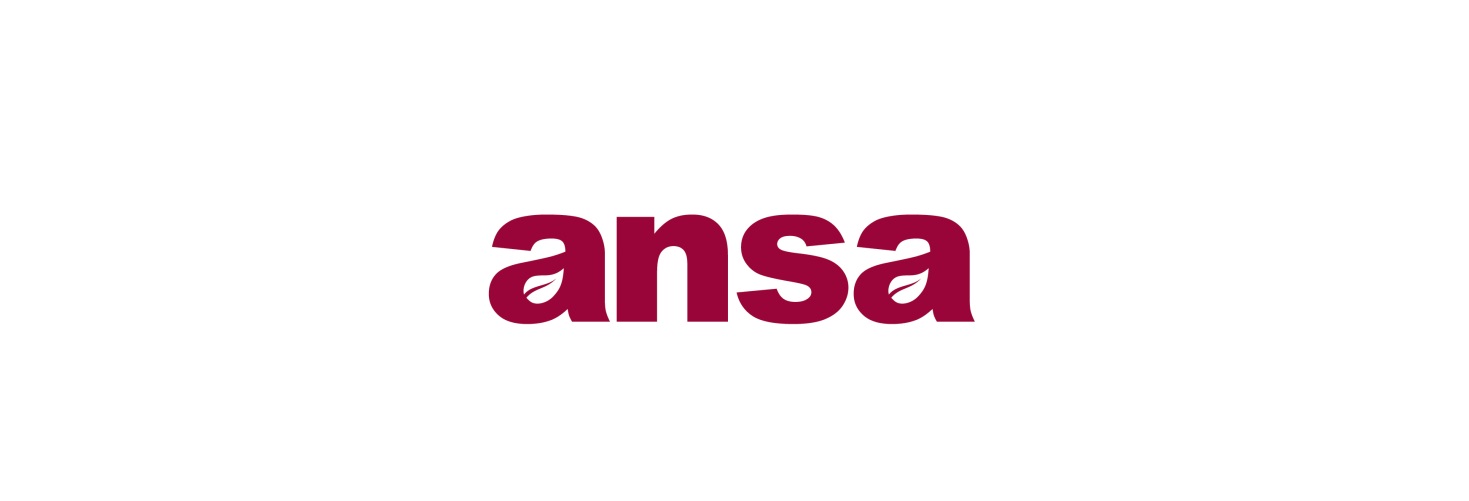 ANSA ENVIRONMENTAL SERVICES LIMITEDOPEN PROCEDURE RESPONSE DOCUMENTINVITATION TO TENDERProvision of Waste HaulageContract Period: 7th August 2021 until 6th August 2023 (with the option to extend for up to an additional 2 years)CHEST REF: XXXXXXXXXXXX© 2021Copyright – Ansa Environmental Services Ltd - All rights reservedNo part of this publication may be reproduced, stored in a retrieval system or transmitted in any form or by any means electronic, mechanical, photocopying, recording or otherwise without the prior written permission of Ansa Environmental Services LtdVersion 2.0CHECKLIST FOR MINI COMPETITION BIDDERSFailure to provide all of the items in the checklist may cause your Tender to be non-compliant and not considered. Please ensure that all documents are uploaded in a single zipped folder, with all appendices / attachments accurately labelled.SCHEDULE ONE – FORM OF TENDER The Provision of Waste Haulage (the “Contract”)To: Ansa Environmental Services Ltd(Via ‘The Chest’)Date: _______________________For the Attention of Andrew Bennett, via the ChestDear Sir/Madam,TENDER FOR THE PROVISION OF Waste Haulage:I/We the undersigned, hereby tender and offer to provide the Contract as listed below which is more particularly referred to in the Invitation to Tender supplied to me/us for the purpose of tendering for the provision of the Contract and upon the terms thereof.Attached to this Form of Tender are the following:My/our response to the requirements of the ITT.The completed Pricing Schedule.A signed Certificate of Non-Collusive Tendering and non-Canvassing.I/We confirm that I/we can supply the Contract as specified in the Invitation to Tender at the total costs of (excluding VAT) submitted within the Pricing Schedule herein. I/We confirm that we accept the Contract as issued with the Invitation to Tender. I/We undertake in the event of acceptance of our Tender to execute the Contract within the timescales stipulated. I/We understand that Ansa Environmental Services Ltd reserves the right to accept or refuse this Tender whether it is lower, the same, or higher than any other Tender.I/We confirm that the information supplied to you and forming part of this Tender including (for the avoidance of doubt) any information supplied to you as part of my/our initial expression of interest in tendering, was true when made and remains true and accurate in all respects.I/We confirm that this Tender will remain valid for 90 days from the date of this Form of Tender.I/We confirm and undertake that if any of such information becomes untrue or misleading that I/we shall notify you immediately and update such information as required.I/We confirm that the undersigned are authorised to commit the Tenderer to the contractual obligations contained in the Invitation to Tender and the Contract.Signed 		Name:  		Position 		For and on behalf of [Tenderer]	.SCHEDULE TWO – CERTIFICATE OF NON-COLLUSION AND NON-CANVASSINGThe Provision of Waste Haulage (the “Contract”)To: Ansa Environmental Services Ltd(Via ‘The Chest’)Date: ______________________For the Attention of Andrew Bennett, via the ChestStatement of non-canvassingI/we hereby certify that I/we have not canvassed any member, Director, employee, representative or adviser of Ansa in connection with the proposed award of the Contract by Ansa, and that no person employed by me/us or acting on my/our behalf, or advising me/us, has done any such act.I/we further hereby undertake that I/we will not canvass any member, Director, employee, representative or adviser of Ansa in connection with the award of the Contract and that no person employed by me/us or acting on my/our behalf, or advising me/us, will do any such act.Statement of non-collusionThe essence of selective tendering for the Contract is that Ansa shall receive bona fide competitive Tenders from all Tenderers.In recognition of this principle, I/we certify that this is a bona fide offer, intended to be competitive and that I/we have not fixed or adjusted the amount of the offer in accordance with any agreement or arrangement with any other person (except any sub-contractor identified in this offer).I/we also certify that I/we have not done, and undertake that I/we will not do, at any time any of the following acts:communicate to a person other than Ansa, the amount or approximate amount of my/our proposed offer except where the disclosure in confidence of the approximate value of the Tender was essential to obtain insurance premium quotations required for the preparation of the Tender; orenter into any agreement or agreements with any other person that they shall refrain from tendering or as to the amount of any offer submitted by them; oroffer or agree to pay or give or actually pay or give any sum of money, inducement or valuable consideration, directly or indirectly, to any person for doing or having done or having caused to be done in relation to any other offer or proposed offer, any act or omission.committing any offence under the Bribery Act 2010 or any subordinate legislation made under that Act from time to time.I/we agree that there is a requirement to disclose and declare any direct or indirect financial or non financial interest in an organisation, company, or other body that is doing business with, or has dealings with, Ansa and where this may affect and/or could bring about a conflict with Ansa’s interest.I/we should notify this to Ansa and that failure to disclose or declare such an interest could result in the contract being terminatedI/we agree that Ansa may, in its consideration of the offer and in any subsequent actions, rely upon the statements made in this Certificate.
Signed 		Name:  		Position 		For and on behalf of [Tenderer]	SCHEDULE THREE - BUSINESS QUESTIONNAIRE This Suitability Assessment Questionnaire (“SAQ”) has been issued by Ansa in connection with a tender under Part 4 of the Public Contracts Regulations 2015 (“the Regulations”). Your response to the SAQ will be used by Ansa to understand the nature of the bidding organisation and to undertake a financial assessment of bidders.Notes for completionPlease ensure that you complete this SAQ fully, as requested, as part of the tender submission. Failure to do so may result in your tender being disqualified. If the question does not apply to you please write N/A; if you do not know the answer please write N/K. “You”/ “Your” or “Supplier” means the business or company which is completing this SAQ.Verification of Information ProvidedUnless specifically requested within this document, please do not send any supporting documents with your tender. However, Ansa may ask to see these documents at a later stage, so it is advisable you ensure they can be made available upon request. You may also be asked to clarify your answers or provide more details about certain issues. For further assistance, please refer to the ITT Guidance Document.ORGANISATIONAL PROFILEAll elements of the Organisational profile are required to be completed.Business name & registered address:Type of organisation (e.g. private limited company, partnership, sole trader):If you have included details of an ultimate holding/parent company above would this company be willing to guarantee your contract performance and enter into any requisite legal documentation?Name of Authorised person responsible for this tender and who can enter into contracts:Main contact / account manager details:MANDATORY EXCLUSION GROUNDSThis section will be evaluated on a pass / fail basisPlease answer the following questions in full. Note that every organisation is required to meet the selection criteria and must complete Declaration at Schedule 7.
Please Note: Ansa reserves the right to use its discretion to exclude a potential supplier where it can demonstrate by any appropriate means that the potential supplier is in breach of its obligations relating to the non-payment of taxes or social security contributions.DISCRETIONARY EXCLUSION GROUNDSThis section will be evaluated on a pass / fail basisPlease answer the following questions in full. Note that every organisation is required to meet the selection criteria and must complete Declaration at Schedule 7.INSURANCE(This section will be evaluated on a pass / fail basis)Your Organisation should have the below level of insurance in place at the time of quotation or agree to obtain it prior to contract award, should your Organisation be successful. Please self-certify whether you already have, or can commit to obtain, prior to the commencement of the contract, the levels of insurance cover indicated below:PUBLIC LIABILITY INSURANCE:Insurer:  (Name of Insurance company not broker)      Policy Number:      Extent of cover:      Expiry date:      EMPLOYER'S LIABILITY INSURANCE:Insurer:  (Name of Insurance company not broker)      Policy Number:      Extent of cover:      Expiry date:      Please ATTACH copies of all insurance certificatesTECHNICAL CAPACITY AND EXPERIENCE(This section will be evaluated on a pass / fail basis)Suppliers must provide information of (up to three) similar contracts carried out over the past 3 years which outlines a brief explanation of the works completed, including the approximate contract value and contact details for references.NOTE TO ORGANISATION: Ansa may elect to contact any of the referees which you have provided. Your permission to do so will be assumed, unless otherwise stated.In the event that you are unable to provide three references, please include in the box below an explanation for the limited information provided. Ansa reserve the right to issue a ‘fail’ for this section if the supplier does not provide Ansa with an explanation of suitable experience or expertise as required:EQUALITY AND DIVERSITY(This section will be evaluated on a pass / fail basis)Suppliers are required to complete the relevant sections as detailed below. For organisations working outside of the UK please refer to equivalent legislation in the country that you are located.6.1. To be completed by Suppliers employing less than 5 employees:Organisations must provide written assurance that the appropriate level of the Equality Standard will be achieved by completed the confirmation below: I confirm that the appropriate level of the Equality Standard as set out at Schedule 2 will be achieved following any recruitment, including transfer of staff under this Contract, which increases the size of the company to 5 or more employees. Signed 	__________________________	Name:  	__________________________Position _________________________	For and on behalf of [Supplier]Suppliers with less than 5 employees are not required to complete section 4.2 therefore, please proceed to section 4.3.6.2. To be completed by Suppliers employing more than 5 employees Suppliers must complete the following self-certification.Suppliers need to demonstrate compliance with equality in employment legislation through their answers to the following questions and by providing supporting evidence. Where you have answered a question and further information may be required, please use the area in section (e) and complete the confirmation at the end of the questionnaire.I/We can confirm that the above information is correct; Schedule 1 standards are met and have attached a copy of the Organisation’s Equal Opportunities Policy. Signed 	__________________________	Name:  	__________________________	Position _________________________	For and on behalf of [Supplier]6.3. To be completed by all SuppliersSuppliers must complete the below self-certification and provide relevant explanations in section (c)ECONOMIC AND FINANCIAL STANDING(This section will be evaluated on a pass / fail basis)Suppliers will be assessed according to the level of potential risk to Ansa. Your submission may be rejected if you are given an ‘above average risk’ rating.Suppliers must provide one of the following documents to demonstrate your economic / financial standing and complete the statement below:The information provided must relate solely to the organisation proposing to deliver this contract and not to a group, parent or holding company.SOCIAL VALUES(This section will be evaluated on a pass/fail basis and has a weighted score out of 40%. Weighted questions will be advised individually.)Suppliers must complete the below self-certification and provide additional information regarding Social Values specifically regarding Modern Slavery, Corporate Social Responsibility and your Environmental Commitment.8.1. Environmental Safety (Weighting 40%)8.2. Modern Slavery (Pass / Fail)HEALTH AND SAFETY(This section will be evaluated on a pass/fail basis and has a weighted score out of 60%. Weighted questions will be advised individually.)Suppliers must complete the below self certification and provide additional information regarding your commitment to Health and Safety. Where additional information has been requested (such as a risk assessment) these must be included as an appendix but will not be scoredSuppliers are required to describe the specific measures taken in respect of Contract. Suppliers are expected to use example within their response.SUBCONTRACTING (This section will not be scored and is included as information only)Suppliers, whom propose to use subcontractors for any part of this contract, should complete the following section. This section is for information only, however Ansa reserves the right to reject the use of a subcontractor.Although Subcontracting is not expected for this contract, any supplier found to be subcontracting who has failed to declare this may incur the following action:The contract may be cancelledAll other contracts won by your company may be reassessedSCHEDULE FOUR – COMPLIANCE AND SERVICE CAPABILITIES(This section will be evaluated on a pass / fail basis)Please confirm you have understood the requirements expressed within the tender documents and are able to comply with the specification, ITT documents and Contract, by entering an ‘X’ in the field below:If you cannot comply to the tender documents, please advise areas which you may not be able to meet, please include how you will overcome the elements of non-compliance providing relevant variations you propose: SCHEDULE FIVE - PRICING SCHEDULEThis section will be scored as 40% of the total Tender Evaluation Score.PLEASE REFER TO EXCEL SPREADSHEET TITLED; SCHEDULE 5 – PRICING SCHEDULE.Tenderers are required to submit a Price Per Tonne (£) for all items listed in Schedule 5 – Pricing Schedule (see separately attached spreadsheet). Failure to provide a price for any item may result in the Tenderer's submission being rejected. All quantities stipulated in the Pricing Schedule spreadsheet are indicative. Ansa cannot guarantee maximum or minimum requirements.All routes stipulated reflect all known routes for waste transportation at the time of tendering. Haulage requirements associated with each item WILL NOT be required simultaneously. Ansa reserves the right to alter all routes and tonnage quantities linked to the routes at its sole discretion.Ansa reserves the right to introduce new routes. Where new routes are required the successful tenderer will supply quotes on a case-by-case basis. All quotes will be compared with third party quotes to ensure best value.Prices submitted for each item will be evaluated separately. Importantly for ITT award criteria, the prices submitted for items 1 and 2 will be converted into a score as a percentage of the lowest, but feasible, bid price. The lowest price will score full marks with the maximum weighted percentage being awarded.The Tenderer's submitted Price Per Tonne (£) will be multiplied by the number of weekly tonnes stipulated for each item (listed in column H - Quantity) to calculate the Evaluated Price (£). The Evaluated Price will be converted into a score as a percentage in accordance with the mechanism outlined at section 9 of the Guidance Document and the stated percentage weighting.All prices must be stated in pounds sterling and be exclusive of VAT.Please note that the evaluated prices will be fixed for the first twelve months of the Contract (excluding VAT) and subject to an annual price review thereafter. All prices must include ALL charges in respect of the terms of the contract.  Failure to quote for all aspects of the specification will result in a score of zero for the Financial Award.Ansa gives no guarantee or warranty or makes any representation as to the accuracy of any indicative volumes or as to the value of the work during the contract period - any expenditure, work or effort undertaken prior to contract award is accordingly a matter solely for the commercial judgement of potential providers. SCHEDULE SIX - QUALITATIVE RESPONSEThe total quality score available is 60%.Suppliers are expected to provide in depth information of specific elements for key areas of the services offered in relation to Ansa’s requirements this ITT. Ansa have outlined key areas which the suppliers should include within their answers to ensure that all areas are clearly defined. Suppliers are reminded that this Response Document will form part of the contract. Therefore, the information provided within Schedule Six should be accurate in relation to the service provision provided throughout the contract term. The supplier should include other information that they deem relevant to the running of this contract. All such information included as part of your response needs to be suitably cross referenced to ensure ease of access and to eliminate ambiguity.Where a word limit is applied, suppliers are asked to state the number of words used at the end of each limited word count response (e.g. 498 words). If a supplier exceeds this word count, the information included after the allocated number of words shall not be considered for the evaluation of the suppliers’ submission.  All responses to this section much be submitted in Arial 12 font format.All responses should be input directly into this response document.  Appendices can be provided but Ansa are not committed to consider the content as part of the Response.Suppliers should not assume prior knowledge on the part of those who evaluate the bid and should include all detail reasonably required for this purpose. Suppliers are advised to answer all of the below questions. Failure to answer any question may result in the supplier’s submission being rejected.All questions are individually weighted. Please refer to each question for individual question weightings.Each question will be scored 0-10 as outlined within section 9.2.4 of the Guidance Document. Supplier’s scores will then be converted into a percentage in accordance with the weighting outlined for each question.Where the suppliers have outlined that subcontractors will be used for all or part of the services (within section 10 of the Business Questionnaire), suppliers are required to include information of how they will manage the subcontractors ensuring that subcontractors will adhere to the information provided by the supplier for each Qualitative Questions within the Qualitative Response.Should suppliers advise that subcontractors will be used but have not included information in all of the Qualitative Questions, Ansa reserves the right to reject the supplier and/or the use subcontractors as Ansa will have limited assurance that the contract will be delivered to Ansa’s standards and requirements, achieving the relevant milestones and deadlines.Please note that the questions below must be answered in the spaces provided answering each element of the question posed, attachments provided in lieu of responses will not be scored.SCHEDULE SEVEN - DECLARATIONSAnsa Environmental Services LtdDECLARATIONI/We certify that the information supplied by me/us in this document is accurate to the best of my/our knowledge.  I/We understand that the giving of false or incomplete information could result in my/our exclusion from the quotation exercise and may result in Criminal Proceedings.I/We also understand that it is a Criminal Offence, punishable by imprisonment, to give or offer any gift or consideration whatsoever as an inducement or reward to any servant of a public body and that any such action will empower Ansa Environmental Services Ltd to cancel any contract currently in force and will result in my/our exclusion from the quotation exercise as per the bribery act 2010.I/We certify that I/we have not now or will in the future, canvassed or solicited any member, officer or employee of Ansa Environmental Services Ltd and any other companies in the group of which Ansa Environmental Services Ltd forms part, in connection with this document and that to the best of our knowledge and belief no person employed by me/us or acting on my/our behalf has done such an act.Signed for on the behalf of the Organisation:      Name:      Position/Status in the Organisation:      Date:      Name of Tenderer:Address of Tenderer:ScheduleItemIncluded in the Response?1Form of Tender2Certificate of Non-Collusion and Canvassing3Business Questionnaire4Compliance with Specification5Pricing Schedule6Qualitative Response7DeclarationsBE UPLOADED AS SEPARATE DOCUMENTSBE UPLOADED AS SEPARATE DOCUMENTSBE UPLOADED AS SEPARATE DOCUMENTSInsurance CertificatesInsurance CertificatesSelected Financial DocumentsSelected Financial DocumentsNOTE TO ORGANISATION:Schedule 3 Suitability Assessment will be a mixture of both scored and pass and failApplicants will fail on incomplete responses and/or if the responses do not meet the overall minimum pass score of 50%.  Tenders that fail Schedule 3 will not be evaluated any further.Questions marked ‘for information only’ will not be assessed however they must still be answered in full.  Where you are asked to mark an ‘X’ to indicate your answer, please double click the grey box and select ‘checked’.  Try it here Failure to answer a question which is scored will result in a score of zero for that question. Failure to provide an acceptable explanation with any “Fail” Questions answered will fail on Schedule 3 as a result. Tenderers are therefore strongly advised to ensure they answer all questions within each sectionAuthorised Person’s name:Authorised Person’s position:Authorised Person’s telephone number:Authorised Person’s e-mail address:Company Website Address(if available):Contact name:Contact's position:Contact's telephone number:Contact's fax number:Contact’s email address:VAT number:Company registration No:Grounds for mandatory exclusionGrounds for mandatory exclusionGrounds for mandatory exclusionQuestion numberQuestionResponse2.1(a)Regulations 57(1) and (2) The detailed grounds for mandatory exclusion of an organisation are set out on this web page, which should be referred to before completing these questions. Please indicate if, within the past five years you, your organisation or any other person who has powers of representation, decision or control in the organisation been convicted anywhere in the world of any of the offences within the summary below and listed on the webpage.Regulations 57(1) and (2) The detailed grounds for mandatory exclusion of an organisation are set out on this web page, which should be referred to before completing these questions. Please indicate if, within the past five years you, your organisation or any other person who has powers of representation, decision or control in the organisation been convicted anywhere in the world of any of the offences within the summary below and listed on the webpage.Participation in a criminal organisation.  Yes No   If Yes please provide details at 2.1(b)Corruption.  Yes No   If Yes please provide details at 2.1(b)Fraud. Yes No   If Yes please provide details at 2.1(b)Terrorist offences or offences linked to terrorist activitiesYes No   If Yes please provide details at 2.1(b)Money laundering or terrorist financingYes No   If Yes please provide details at 2.1(b)Child labour and other forms of trafficking in human beingsYes No   If Yes please provide details at 2.1(b)  2.1(b)If you have answered yes to question 2.1(a), please provide further details.Date of conviction, specify which of the grounds listed the conviction was for, and the reasons for conviction,Identity of who has been convictedIf the relevant documentation is available electronically please provide the web address, issuing authority, precise reference of the documents.2.2If you have answered Yes to any of the points above have measures been taken to demonstrate the reliability of the organisation despite the existence of a relevant ground for exclusion? (Self Cleaning)Yes No   2.3(a)Regulation 57(3)Has it been established, for your organisation by a judicial or administrative decision having final and binding effect in accordance with the legal provisions of any part of the United Kingdom or the legal provisions of the country in which the organisation is established (if outside the UK), that the organisation is in breach of obligations related to the payment of tax or social security contributions?Yes No   2.3(b)If you have answered yes to question 2.3(a), please provide further details. Please also confirm you have paid, or have entered into a binding arrangement with a view to paying, the outstanding sum including where applicable any accrued interest and/or fines.Grounds for discretionary exclusion Grounds for discretionary exclusion QuestionResponse3.1Regulation 57 (8)The detailed grounds for discretionary exclusion of an organisation are set out on this web page, which should be referred to before completing these questions. Please indicate if, within the past three years, anywhere in the world any of the following situations have applied to you, your organisation or any other person who has powers of representation, decision or control in the organisation.Regulation 57 (8)The detailed grounds for discretionary exclusion of an organisation are set out on this web page, which should be referred to before completing these questions. Please indicate if, within the past three years, anywhere in the world any of the following situations have applied to you, your organisation or any other person who has powers of representation, decision or control in the organisation.3.1(a)Breach of environmental obligations? Yes No   If yes please provide details at 3.23.1 (b)Breach of social obligations?  Yes No   If yes please provide details at 3.23.1 (c)Breach of labour law obligations? Yes No   If yes please provide details at 3.23.1(d)Bankrupt or is the subject of insolvency or winding-up proceedings, where the organisation’s assets are being administered by a liquidator or by the court, where it is in an arrangement with creditors, where its business activities are suspended or it is in any analogous situation arising from a similar procedure under the laws and regulations of any State?Yes No   If yes please provide details at 3.23.1(e)Guilty of grave professional misconduct?Yes No   If yes please provide details at 3.23.1(f)Entered into agreements with other economic operators aimed at distorting competition?Yes No   If yes please provide details at 3.23.1(g)Aware of any conflict of interest within the meaning of regulation 24 due to the participation in the procurement procedure?Yes No   If yes please provide details at 3.23.1(h)Been involved in the preparation of the procurement procedure?Yes No   If yes please provide details at 3.23.1(i)Shown significant or persistent deficiencies in the performance of a substantive requirement under a prior public contract, a prior contract with a contracting entity, or a prior concession contract, which led to early termination of that prior contract, damages or other comparable sanctions?Yes No   If yes please provide details at 3.23.1(j)3.1(j) - (i)3.1(j) - (ii)3.1(j) –(iii)3.1(j)-(iv)Please answer the following statementsThe organisation is guilty of serious misrepresentation in supplying the information required for the verification of the absence of grounds for exclusion or the fulfilment of the selection criteria.The organisation has withheld such information.The organisation is not able to submit supporting documents required under regulation 59 of the Public Contracts Regulations 2015.The organisation has influenced the decision-making process of the contracting authority to obtain confidential information that may confer upon the organisation undue advantages in the procurement procedure, or to negligently provided misleading information that may have a material influence on decisions concerning exclusion, selection or award.Yes No   If Yes please provide details at 3.2Yes No   If Yes please provide details at 3.2Yes No   If Yes please provide details at 3.2Yes No   If Yes please provide details at 3.2(a)Employer’s Liability Insurance* = £10 million is required in respect of each and every claim.Public Liability Insurance = £5million is required in respect of each and every claim with no abuse exclusion/inner limit.* It is a legal requirement that all companies hold Employer’s Liability Insurance of £5 million as a minimum. Please note this requirement is not applicable to Sole Traders.Yes No  (b)Do you have the relevant levels of insurance in place at time of tender?Yes No  (c)Do you certify that you agree to obtain relevant levels of insurance prior to contract award, should the organisation be successful.Yes No  Reference / Company AReference / Company BReference / Company CLocation:Client:Value:Customer Name:Customer Address:Contact Name:Telephone Number:Email Address:Contract Value:Contract Duration:Brief Description of Services:Please outline all details as required here(a)Number of direct employees:[   ][   ](b)Do you have a policy as an employer which complies with your statutory obligations and to consider and promote non mandatory requirements to staff and applicants for employment under the equality and non-discrimination laws as listed under “the Acts” namely Equality Act 2010 and The Human Rights Act 1998. If no, please provide further information.Do you have a policy as an employer which complies with your statutory obligations and to consider and promote non mandatory requirements to staff and applicants for employment under the equality and non-discrimination laws as listed under “the Acts” namely Equality Act 2010 and The Human Rights Act 1998. If no, please provide further information.Yes No (c)In the last three years has any finding of unlawful discrimination or other breach of these laws been made against the Organisation by any court or industrial tribunal? If yes, please provide further information.In the last three years has any finding of unlawful discrimination or other breach of these laws been made against the Organisation by any court or industrial tribunal? If yes, please provide further information.Yes No (d)In the last three years has the Organisation been the subject of formal investigation by the Equality and Human Rights Commission (EHRC) on grounds of alleged unlawful discrimination? If yes, please provide further information.In the last three years has the Organisation been the subject of formal investigation by the Equality and Human Rights Commission (EHRC) on grounds of alleged unlawful discrimination? If yes, please provide further information.Yes No (e)Please outline all details as required herePlease outline all details as required herePlease outline all details as required here(a)In the last three years, has any finding of unlawful discrimination been made against your organisation by an Employment Tribunal, an Employment Appeal Tribunal or any other court (or in comparable proceedings in any jurisdiction other than the UK)?Yes No (b)In the last three years, has your organisation had a complaint upheld following an investigation by the Equality and Human Rights Commission or its predecessors (or a comparable body in any jurisdiction other than the UK), on grounds or alleged unlawful discrimination? If you have answered “YES” to one or both of the questions in this module, please provide a summary using the field below to confirm the nature of the investigation and an explanation of the outcome of the investigation to date.If the investigation upheld the complaint against your organisation, again, please use the field below to explain what action (if any) you have taken to prevent unlawful Discrimination from reoccurring.  Yes No (c)Please outline all details as required herePlease outline all details as required hereNOTES TO ORGANISATION:Ansa may consult an on-line financial system to verify your Company’s Financial Standing.Ansa reserves the right to seek independent financial and market advice to validate information.If deemed necessary and if your quote is successful, you may be required to provide additional information and/or obtain a parent company guarantee and/or provide a bond at tender stage.Note:  It is then responsibility of the applicant to ensure that the appropriate accounts have been filed and that the credit information held is correct.(a)A copy of the audited accounts for the most recent two yearsYes (b)A statement of the turnover, profit & loss account, current liabilities and assets, and  cash flow for the most recent year of trading for this organisationYes (c)A statement of the cash flow forecast for the current year and a bank letter outlining the current cash and credit positionYes (d)Alternative means of demonstrating financial status, if any of the above is not available (e.g. Forecast of turnover for the current year and a statement of funding provided by the owners and/or the bank, charity accruals accounts or an alternative means of demonstrating financial status).Yes (a)Please confirm that in performing this contract / service, you will adhere and abide by all relevant Environmental Legislation (where applicable).Yes No (b)Outline the processes and policies you have in place which promotes environmental sustainability such as the reduction of; waste, noise, and carbon footprint. In the box below.Word Limit: 1,000 Words – Weighting 40%Outline the processes and policies you have in place which promotes environmental sustainability such as the reduction of; waste, noise, and carbon footprint. In the box below.Word Limit: 1,000 Words – Weighting 40%(b)Enter your response here Enter your response here (a)Do you comply with the Modern Slavery Act 2015 and comply with the Ethical Trading Initiative (http://www.ethicaltrade.org/) as well as demonstrating measures to ensure continuing compliance with this legislation, including ensuring that employees are paid the national living wage. Yes No (b)Do you ensure all workers have provided documentation evidencing their right to work in the UK before they start employment?Yes No (c)Do you check your records to identify whether a number of unrelated people are using the same bank account number?  Yes No (d)Are your suppliers asked to evidence their commitment to preventing modern slavery? Do you do this by letter or within the contract?Yes No If the organisation cannot answer yes to any of the above please provide reasons and further explanation here.If the organisation cannot answer yes to any of the above please provide reasons and further explanation here.(a)Management of Health and Safety: (Weighting 15%)Please provide details of how your company manages health and safety, (e.g. structure, roles, responsibilities including detail of the identified competent person as required under the Management of Health and Safety at Work Regulations). (1,500 Words)Your response should include:  Detail of how you manage health and safetyOutline the structure, roles and responsibilities of persons responsible for the health and safety in your organisationOutline the process of implementing and updating policies, training and support to protect your employees’ health and safety.Management of Health and Safety: (Weighting 15%)Please provide details of how your company manages health and safety, (e.g. structure, roles, responsibilities including detail of the identified competent person as required under the Management of Health and Safety at Work Regulations). (1,500 Words)Your response should include:  Detail of how you manage health and safetyOutline the structure, roles and responsibilities of persons responsible for the health and safety in your organisationOutline the process of implementing and updating policies, training and support to protect your employees’ health and safety.Management of Health and Safety: (Weighting 15%)Please provide details of how your company manages health and safety, (e.g. structure, roles, responsibilities including detail of the identified competent person as required under the Management of Health and Safety at Work Regulations). (1,500 Words)Your response should include:  Detail of how you manage health and safetyOutline the structure, roles and responsibilities of persons responsible for the health and safety in your organisationOutline the process of implementing and updating policies, training and support to protect your employees’ health and safety.(a)Enter your response here:Enter your response here:Enter your response here:(b)Risk Assessments: (Weighting 15%)Outline the procedure for carrying out Risk Assessments Your response should include:Processes for identifying risksThe procedure to complete risk assessmentsHow you manage and mitigate risks found following the completion of a Risk AssessmentA copy of an example risk assessment completed on a similar requirementRisk Assessments: (Weighting 15%)Outline the procedure for carrying out Risk Assessments Your response should include:Processes for identifying risksThe procedure to complete risk assessmentsHow you manage and mitigate risks found following the completion of a Risk AssessmentA copy of an example risk assessment completed on a similar requirementRisk Assessments: (Weighting 15%)Outline the procedure for carrying out Risk Assessments Your response should include:Processes for identifying risksThe procedure to complete risk assessmentsHow you manage and mitigate risks found following the completion of a Risk AssessmentA copy of an example risk assessment completed on a similar requirement(b)Enter your response here:Enter your response here:Enter your response here:(c)Accidents, Emergencies and First Aid Requirements: (Weighting 15%)Detail how you respond to accidents, emergencies and first aid requirements whilst completing a project, including employees and members of public.Your response should include:Your company policy and processes in responding to emergencies and first aid requirementsDetail of training your employees have completed to respond to an accident, emergency or first aid requirement and keeping the training up to date.Accidents, Emergencies and First Aid Requirements: (Weighting 15%)Detail how you respond to accidents, emergencies and first aid requirements whilst completing a project, including employees and members of public.Your response should include:Your company policy and processes in responding to emergencies and first aid requirementsDetail of training your employees have completed to respond to an accident, emergency or first aid requirement and keeping the training up to date.Accidents, Emergencies and First Aid Requirements: (Weighting 15%)Detail how you respond to accidents, emergencies and first aid requirements whilst completing a project, including employees and members of public.Your response should include:Your company policy and processes in responding to emergencies and first aid requirementsDetail of training your employees have completed to respond to an accident, emergency or first aid requirement and keeping the training up to date.(c)Enter your response here:Enter your response here:Enter your response here:(d)Reporting Accidents: (Weighting 15%)Outline the process in place for reporting accidents and near misses. (1,500 Words)Your response should include:The process and procedure within your organisation for reporting accidents and near misses.Confirmation of the number of accidents, RIDDOR reportable accidents and near misses in the past 3 years at your company.Reporting Accidents: (Weighting 15%)Outline the process in place for reporting accidents and near misses. (1,500 Words)Your response should include:The process and procedure within your organisation for reporting accidents and near misses.Confirmation of the number of accidents, RIDDOR reportable accidents and near misses in the past 3 years at your company.Reporting Accidents: (Weighting 15%)Outline the process in place for reporting accidents and near misses. (1,500 Words)Your response should include:The process and procedure within your organisation for reporting accidents and near misses.Confirmation of the number of accidents, RIDDOR reportable accidents and near misses in the past 3 years at your company.(d)Enter your response here:Enter your response here:Enter your response here:(e)Health and Safety Commitments: (Pass / Fail)Please self certify, where applicable, that your Organisation has the following Health and Safety commitments:Health and Safety Commitments: (Pass / Fail)Please self certify, where applicable, that your Organisation has the following Health and Safety commitments:Health and Safety Commitments: (Pass / Fail)Please self certify, where applicable, that your Organisation has the following Health and Safety commitments:(e)To provide adequate control of the health, safety and welfare risks arising from our work activities which may affect workforce or othersYes No (e)To consult with our workforce on matters affecting health and safetyYes No (e)To provide and maintain safe plant and equipmentYes No (e)To ensure safe handling and use of substancesYes No (e)To provide information, instruction and supervision for workforceYes No (e)To ensure all workforce are competent to do their tasks, and to give them adequate trainingYes No (e)To prevent accidents and cases of work related ill healthYes No (e)To maintain safe and healthy working conditionsYes No (e)To ensure sufficient funds are available to implement this statement; andYes No (e)To review and revise this statement as necessary at regular intervals not exceeding 12 months.Yes No Please enter any additional information you feel relevant : Note: information included within this section will not be scored.Please enter any additional information you feel relevant : Note: information included within this section will not be scored.Please enter any additional information you feel relevant : Note: information included within this section will not be scored.Please enter any additional information you feel relevant : Note: information included within this section will not be scored.SubcontractingSuppliers that propose to use subcontractors or third party providers for any element of this contract should detail the subcontractors they proposed to use their relationship with the subcontractor and outline details of similar projects which the supplier and subcontractor have completed together.Note: Ansa may elect to contact any of the referees which you have provided. Your permission to do so will be assumed, unless otherwise stated.Should more than three subcontractors be used by the supplier, additional rows can be added either within this table or as an attachment, if an attachment has been provided, please confirm this within the table.SubcontractingSuppliers that propose to use subcontractors or third party providers for any element of this contract should detail the subcontractors they proposed to use their relationship with the subcontractor and outline details of similar projects which the supplier and subcontractor have completed together.Note: Ansa may elect to contact any of the referees which you have provided. Your permission to do so will be assumed, unless otherwise stated.Should more than three subcontractors be used by the supplier, additional rows can be added either within this table or as an attachment, if an attachment has been provided, please confirm this within the table.SubcontractingSuppliers that propose to use subcontractors or third party providers for any element of this contract should detail the subcontractors they proposed to use their relationship with the subcontractor and outline details of similar projects which the supplier and subcontractor have completed together.Note: Ansa may elect to contact any of the referees which you have provided. Your permission to do so will be assumed, unless otherwise stated.Should more than three subcontractors be used by the supplier, additional rows can be added either within this table or as an attachment, if an attachment has been provided, please confirm this within the table.Number of subcontractors to be used during this contract:Subcontractor 1.Subcontractor 1.Subcontractor 1.Name of subcontractor:Service area(s) of contract the subcontractor will provide:Main point of contact name:Phone number:Email address:Explanation of relationship:Detail of similar projects completed together:Subcontractor 2.Subcontractor 2.Subcontractor 2.Name of subcontractor:Service area(s) of contract the subcontractor will provide:Main point of contact name:Phone number:Email address:Explanation of relationship:Detail of similar projects completed together:Subcontractor 3.Subcontractor 3.Subcontractor 3.Name of subcontractor:Service area(s) of contract the subcontractor will provide:Main point of contact name:Phone number:Email address:Explanation of relationship:Detail of similar projects completed together:Have you provided supplementary attachments detailing other subcontractors which may be used during this contract:Have you provided supplementary attachments detailing other subcontractors which may be used during this contract:Yes No Benefits of using subcontractorsOutline the reasons why using the listed subcontractors will be beneficial to the contract, detailing assets and added value which the subcontractor can bring to the contract at no extra cost to the supplier or Ansa.Your response should include:The reason you have proposed to use subcontractors to perform the required servicesThe areas of expertise the subcontractor has to benefit Ansa and the contractBenefits of using subcontractorsOutline the reasons why using the listed subcontractors will be beneficial to the contract, detailing assets and added value which the subcontractor can bring to the contract at no extra cost to the supplier or Ansa.Your response should include:The reason you have proposed to use subcontractors to perform the required servicesThe areas of expertise the subcontractor has to benefit Ansa and the contractBenefits of using subcontractorsOutline the reasons why using the listed subcontractors will be beneficial to the contract, detailing assets and added value which the subcontractor can bring to the contract at no extra cost to the supplier or Ansa.Your response should include:The reason you have proposed to use subcontractors to perform the required servicesThe areas of expertise the subcontractor has to benefit Ansa and the contractEnter your response here:Enter your response here:Enter your response here:Management of subcontractorsDetail how you intend to manage the subcontractors ensuring that the predefined milestones and objectives are met. Your response should include:How you will manage service or KPI failures by the subcontractor;How you will ensure for service continuity and delivery throughout the term of the contractHow you ensure that the subcontractor complies with the contract and relevant legislation such as Modern Slavery Act 2015If relevant, how you will manage data shared through the project to ensure that there is not a data breachManagement of subcontractorsDetail how you intend to manage the subcontractors ensuring that the predefined milestones and objectives are met. Your response should include:How you will manage service or KPI failures by the subcontractor;How you will ensure for service continuity and delivery throughout the term of the contractHow you ensure that the subcontractor complies with the contract and relevant legislation such as Modern Slavery Act 2015If relevant, how you will manage data shared through the project to ensure that there is not a data breachManagement of subcontractorsDetail how you intend to manage the subcontractors ensuring that the predefined milestones and objectives are met. Your response should include:How you will manage service or KPI failures by the subcontractor;How you will ensure for service continuity and delivery throughout the term of the contractHow you ensure that the subcontractor complies with the contract and relevant legislation such as Modern Slavery Act 2015If relevant, how you will manage data shared through the project to ensure that there is not a data breachEnter your response here:Enter your response here:Enter your response here:YESEnter details hereCriteriaCriteriaWeightingQ1Method Statement(1,500 words)20%Please provide the methodology for fulfilling the contract and meeting the requirements set out within the Specification. Responses should include, but may not be limited to:Capacity to provide haulage requirements. Including size of fleet, proposed trailer specification or the haulage of Street Sweepings and size of workforce.Experience of providing similar haulage servicesStart-to-finish process for providing haulage requirementsCapability to provide additional loads and haulage of additional waste streams (Domestic and Green Waste) if requiredPlease provide the methodology for fulfilling the contract and meeting the requirements set out within the Specification. Responses should include, but may not be limited to:Capacity to provide haulage requirements. Including size of fleet, proposed trailer specification or the haulage of Street Sweepings and size of workforce.Experience of providing similar haulage servicesStart-to-finish process for providing haulage requirementsCapability to provide additional loads and haulage of additional waste streams (Domestic and Green Waste) if requiredPlease provide the methodology for fulfilling the contract and meeting the requirements set out within the Specification. Responses should include, but may not be limited to:Capacity to provide haulage requirements. Including size of fleet, proposed trailer specification or the haulage of Street Sweepings and size of workforce.Experience of providing similar haulage servicesStart-to-finish process for providing haulage requirementsCapability to provide additional loads and haulage of additional waste streams (Domestic and Green Waste) if requiredInsert response hereInsert response hereInsert response hereQ2Performance Monitoring(1,500 words)20%Please provide details of how you propose to manage performance monitoring and service integrity in relation to the contract. Responses may include but not be limited to:Monitoring and ensuring compliance with performance points outlined within the Key Performance Indicators (see Guidance Document Schedule 10).Management of key personnel responsible for the performance of the contract and their responsibilitiesConfirmation and management of any sub-contractors you propose to use in the provision of the contract, with a summary of the way in which you will ensure a sound working relationship and seamless provision of obligations under the contract.Provision of Monthly KPI/ MI reports to evidence contract performancePlease provide details of how you propose to manage performance monitoring and service integrity in relation to the contract. Responses may include but not be limited to:Monitoring and ensuring compliance with performance points outlined within the Key Performance Indicators (see Guidance Document Schedule 10).Management of key personnel responsible for the performance of the contract and their responsibilitiesConfirmation and management of any sub-contractors you propose to use in the provision of the contract, with a summary of the way in which you will ensure a sound working relationship and seamless provision of obligations under the contract.Provision of Monthly KPI/ MI reports to evidence contract performancePlease provide details of how you propose to manage performance monitoring and service integrity in relation to the contract. Responses may include but not be limited to:Monitoring and ensuring compliance with performance points outlined within the Key Performance Indicators (see Guidance Document Schedule 10).Management of key personnel responsible for the performance of the contract and their responsibilitiesConfirmation and management of any sub-contractors you propose to use in the provision of the contract, with a summary of the way in which you will ensure a sound working relationship and seamless provision of obligations under the contract.Provision of Monthly KPI/ MI reports to evidence contract performanceInsert response hereInsert response hereInsert response hereQ3Management Structure(1,500 words)10%Please provide a project management structure detailing key personnel and their responsibilities for the contract providing.Names of Key StaffContact DetailsExperiencePlease provide a project management structure detailing key personnel and their responsibilities for the contract providing.Names of Key StaffContact DetailsExperiencePlease provide a project management structure detailing key personnel and their responsibilities for the contract providing.Names of Key StaffContact DetailsExperienceInsert response hereInsert response hereInsert response hereQ4Business Continuity(1,500 words)10%Detail how your organisation will be able to react and adjust in a prompt and flexible manner in times of operational difficulties. Responses should detail how provision of the Contract will be maintained and how suitable business continuity procedures will be implemented. Operational difficulties may include, but not be limited to; vehicle breakdowns, traffic delays, staff absences etc.Responses should also include details of contingency plans to be implemented should your organisation be unable to provide contract. Examples of events which may require implementation of contingency plans include; suspension/removal of licenses / permits e.g. O-Licence, Waste Carriers Licence, fire at business premises, loss of key equipment / personnel.Responses to this question (Business Continuity) should address both operational difficulties AND include contingency plans.Detail how your organisation will be able to react and adjust in a prompt and flexible manner in times of operational difficulties. Responses should detail how provision of the Contract will be maintained and how suitable business continuity procedures will be implemented. Operational difficulties may include, but not be limited to; vehicle breakdowns, traffic delays, staff absences etc.Responses should also include details of contingency plans to be implemented should your organisation be unable to provide contract. Examples of events which may require implementation of contingency plans include; suspension/removal of licenses / permits e.g. O-Licence, Waste Carriers Licence, fire at business premises, loss of key equipment / personnel.Responses to this question (Business Continuity) should address both operational difficulties AND include contingency plans.Detail how your organisation will be able to react and adjust in a prompt and flexible manner in times of operational difficulties. Responses should detail how provision of the Contract will be maintained and how suitable business continuity procedures will be implemented. Operational difficulties may include, but not be limited to; vehicle breakdowns, traffic delays, staff absences etc.Responses should also include details of contingency plans to be implemented should your organisation be unable to provide contract. Examples of events which may require implementation of contingency plans include; suspension/removal of licenses / permits e.g. O-Licence, Waste Carriers Licence, fire at business premises, loss of key equipment / personnel.Responses to this question (Business Continuity) should address both operational difficulties AND include contingency plans.Insert response hereInsert response hereInsert response here